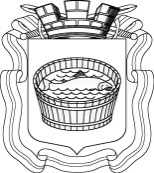 Ленинградская область                           Лужский муниципальный район Совет депутатов Лужского городского поселениячетвертого созываРЕШЕНИЕ                                                                        февраля 2021 года №                                                                      О внесении изменений в решение Совета депутатов Лужского городского поселения от 15.12.2020 № 66 «О бюджете муниципального образования Лужское городское поселение на 2021 год и на плановый период 2022 и 2023 годов»В соответствии с Федеральным законом от 06.10.2003 № 131-ФЗ «Об общих принципах организации местного самоуправления в Российской Федерации», руководствуясь Бюджетным кодексом Российской Федерации, Уставом Лужского городского поселения, Совет депутатов Лужского городского поселения РЕШИЛ:Внести в решение Совета депутатов Лужского городского поселения от 15.12.2020 № 66 «О бюджете муниципального образования Лужское городское поселение на 2021 год и на плановый период 2022 и 2023 годов» (далее – решение) следующие изменения:1. Подпункт 1.1 пункта 1 изложить в следующей редакции:«1.1. Утвердить основные характеристики местного бюджета Лужского городского поселения на 2021 год:прогнозируемый общий объем доходов местного бюджета Лужского городского поселения на 2021 год в сумме 350 527 218,20 руб.;общий объем расходов местного бюджета Лужского городского поселения на 2021 год в сумме 416 252 175,83 руб.;прогнозируемый дефицит местного бюджета Лужского городского поселения на 2021 год в сумме 65 724 957,63 руб.»2. Подпункт 1.2 пункта 1 изложить в следующей редакции:«1.2. Утвердить основные характеристики местного бюджета Лужского городского поселения на плановый период 2022 и 2023 годов:прогнозируемый общий объем доходов местного бюджета Лужского городского поселения на 2022 год в сумме 290 061 662,80 руб. и на 2023 год в сумме 286 247 621,00 руб.;общий объем расходов местного бюджета Лужского городского поселения на 2022 год в сумме 294 926 662,80 руб., в том числе условно утвержденные расходы в сумме 18 199 323,03 руб., и на 2023 год в сумме 290 670 321,00 руб., в том числе условно утвержденные расходы в сумме 18 734 819,82 руб.;прогнозируемый дефицит местного бюджета Лужского городского поселения на 2022 год в сумме 4 865 000,00 руб. и на 2023 год в сумме 4 422 700,00 руб.»3. В подпункте 3.2 пункта 3 цифры «51 821 900,00» заменить цифрами «71 453 173,54».4. Подпункт 7.1 пункта 7 изложить в следующей редакции:«Утвердить бюджетные инвестиции в объекты муниципальной собственности Лужского городского поселения, в том числе:на оказание поддержки гражданам, пострадавшим в результате пожара муниципального жилищного фондана 2021 год в сумме 0,00 руб.;на 2022 год в сумме 283 398,30 руб.;на 2023 год в сумме 283 398,30 руб.на строительство объектов газификации (в том числе проектно-изыскательские работы) собственности муниципальных образований    на 2021 год в сумме 9 071 794,21 руб.;на 2022 год в сумме 3 942 060,00 руб.;на 2023 год в сумме 3 864 060,00 руб.на обеспечение устойчивого сокращения непригодного для проживания жилого фондана 2021 год в сумме 4 105 578,59 руб.;на 2022 год в сумме 5 285 888,61 руб.;        на 2023 год в сумме 5 897 785,08 руб.на осуществление мероприятий по переселению граждан из аварийного жилищного фондана 2021 год в сумме 3 700 000,00 руб.;на 2022 год в сумме 0,00 руб.,на 2023 год в сумме 0,00 руб.»5. Изложить в новой редакции:Приложение 1 «Прогнозируемые поступления налоговых, неналоговых доходов и безвозмездных поступлений в местный бюджет Лужского городского поселения по кодам видов доходов на 2021 год и на плановый период 2022 и 2023 годов» (прилагается).Приложение 2 «Объем межбюджетных трансфертов, получаемых из других бюджетов бюджетной системы Российской Федерации на 2021 год и на плановый период 2022 и 2023 годов» (прилагается).Приложение 5 «Распределение бюджетных ассигнований по целевым статьям (муниципальным программам Лужского городского поселения и непрограммным направлениям деятельности), группам видов расходов, разделам и подразделам классификации расходов бюджетов на 2021 год и на плановый период 2022 и 2023 годов» (прилагается).Приложение 6 «Распределение бюджетных ассигнований по разделам и подразделам классификации расходов бюджетов на 2021 год и на плановый период 2022 и 2023 годов» (прилагается).Приложение 7 «Ведомственная структура расходов местного бюджета Лужского городского поселения на 2021 год и на плановый период 2022 и 2023 годов» (прилагается).Приложение 11 «Источники внутреннего финансирования дефицита местного бюджета Лужского городского поселения на 2021 год и на плановый период 2022 и 2023 годов» (прилагается).Приложение 12 «Перечень главных администраторов источников внутреннего финансирования дефицита местного бюджета Лужского городского поселения» (прилагается).6. Настоящее решение вступает в силу с момента официального опубликования.Глава Лужского городского поселения,исполняющий полномочия председателя Совета депутатов	                                                                                  В.А. ГолубРазослано: КФ, редакция газеты «Лужская правда», прокуратура.Согласовано:Глава администрацииЛужского муниципального района                        ______________  Ю.В. НамлиевПредседатель комитета финансовЛужского муниципального района                   ______________  Ю.Б. КудрявцеваЗаведующий юридическим отделомадминистрации Лужского муниципального района     ______________   О.В. Лаас                                    Проект подготовлен «___» февраля 2021 г.Исполнитель: Начальник (заведующий) секторабюджетного планирования Лужского городского поселенияПрохорова О.А.тел. (81372) 2-07-48   Проект сдан в Совет депутатовЛужского городского поселенияЛужского муниципального районаЛенинградской области «      »  _____________  2021 г.                   